Husets adresse: Info til Klitferies servicefolk: Når huset skal stå tomt, ønsker vi at varmen stilles således:Radiatorer:I stuen I værelser	I bad Gulvvarmen:I bad I stue Varmepumpen stilles således:Skal relæet slukkes og køleskabet åbnes, når huset skal stå tomt? Øvrige notater fra husejeren:_____________________________________________________________________Til husets gæster: 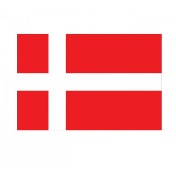 Når I forlader huset, bedes I om at lade radiatorerne, gulvvarme, køleskab osv. køre som da I kom til huset. 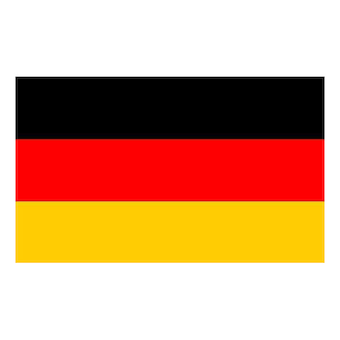 An die Gäste des Hauses:Wenn Sie das Haus verlassen, bitten wir Sie darum die Heizkörper, die Fußbodenheizung, den Kühlschrank usw. in dem Zustand zu lassen, in dem sie bei Ihrer Ankunft waren.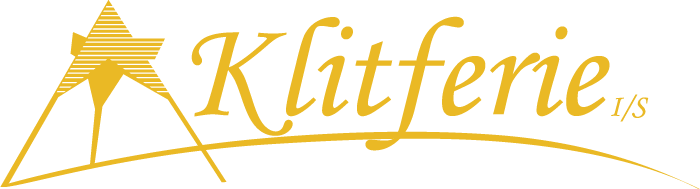 